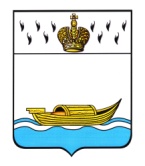 ДУМА ВЫШНЕВОЛОЦКОГО ГОРОДСКОГО ОКРУГАРЕШЕНИЕот 16.10.2019 				 № 41О назначении публичных слушаний   по проектурешения Думы Вышневолоцкого городскогоокруга «О принятии   Устава Вышневолоцкого городского округа Тверской области»          В соответствии со статьей 28 Федерального закона от 06 октября 2003 года  № 131-ФЗ «Об общих принципах организации местного самоуправления в Российской Федерации», Положением о порядке организации и проведения публичных слушаний в Вышневолоцком городском округе, утвержденным решением Думы Вышневолоцкого городского округа от 26 сентября 2019 года  № 12, Дума Вышневолоцкого городского округа решила:	1. Назначить публичные слушания по проекту решения Думы Вышневолоцкого городского округа «О принятии Устава Вышневолоцкого городского округа    Тверской области» (приложение 1) на «06» ноября 2019 года в 17 часов 00 минут. 	2. Провести публичные слушания в здании Администрации города Вышний Волочек по адресу: Тверская область, город Вышний Волочек, Казанский проспект, дом 17, первый этаж, кабинет 104, зал заседаний.         3. Определить инициатором проведения публичных слушаний Думу Вышневолоцкого городского округа.         4. Организатором проведения публичных слушаний является Дума Вышневолоцкого городского округа (председатель Адрову Н.Н.).         4.1. Создать рабочую группу по подготовке и проведению публичных слушаний по проекту решения Думы Вышневолоцкого городского округа «О принятии Устава Вышневолоцкого городского округа Тверской области» (приложение 2).          5. Предложения и замечания по проекту решения Думы Вышневолоцкого городского округа «О принятии Устава Вышневолоцкого городского округа      Тверской области» принимаются в Администрации города Вышний Волочек по адресу: Тверская область, город Вышний Волочек, Казанский проспект, дом 17, кабинет № 104 в течение 10 дней со дня опубликования настоящего решения.          6.  Настоящее решение вступает в силу со дня его официального опубликования в газете «Вышневолоцкая правда».Председатель ДумыВышневолоцкого городского округа            	                               Н.Н. Адров                                                      Проект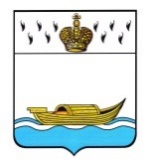 ДУМА ВЫШНЕВОЛОЦКОГО ГОРОДСКОГО ОКРУГАРЕШЕНИЕ от __.__.2019                                     № _____О принятии УставаВышневолоцкого городского округаТверской области	В соответствии с Федеральным законом от 06.10.2003 № 131-ФЗ «Об общих принципах организации местного самоуправления в Российской Федерации», Законом Тверской области от  02.04.2019 № 13-ЗО «О преобразовании муниципальных образований Тверской области путем объединения поселений, входящих в состав территории муниципального образования Тверской области «Вышневолоцкий район», с городским округом город Вышний Волочек Тверской области внесении изменений в отдельные законы Тверской области», Дума Вышневолоцкого городского округа  решила:            1. Принять Устав Вышневолоцкого городского округа Тверской области (согласно приложению).   2.  Настоящее решение вступает в силу со дня его принятия, подлежит официальному опубликованию в газете «Вышневолоцкая правда» и размещению на официальном сайте города Вышний Волочек в информационно-телекоммуникационной сети «Интернет».Председатель Думы  Вышневолоцкого городского округа                                      Н.Н.Адров                                 			Рабочая группапо подготовке и проведению публичных слушаний по проекту решения Думы Вышневолоцкого городского округа «О принятии Устава Вышневолоцкого городского округа Тверской области»Приложение 1 к решению Думы Вышневолоцкого городского округ	                                                                         от 16.10.2019   № 41Приложение 2к решению ДумыВышневолоцкого городского округа                                                                            от 16.10.2019   № 41                       Адров Николай Николаевич–  депутат Думы Вышневолоцкогогородского округа, Председатель ДумыВышневолоцкого городского округа,председатель рабочей группы;Иванова Галина Вячеславовна  – главный специалист аппарата Думы Вышневолоцкого городского округа,секретарь рабочей группы (по согласованию);        члены рабочей группы:        члены рабочей группы:Шарапова Наталья Владимировна–  заместитель главы администрации города Вышний Волочек (по согласованию);Райкова              Анна Владимировна– главный редактор газеты «Вышневолоцкая правда» (по согласованию);Арсеньев Алексей Владимирович– депутат Думы Вышневолоцкогогородского округа, заместительПредседателя Думы Вышневолоцкого городского округа;Меньшиков Олег Анатольевич– депутат Думы Вышневолоцкогогородского округа, председательпостоянной комиссии ДумыВышневолоцкого городского округапо вопросам местного самоуправления и законности;Смирнов Вячеслав Михайлович– депутат Думы Вышневолоцкогогородского округа;НагаеваОльга Анатольевна– руководитель юридического отделаадминистрации города ВышнийВолочек (по согласованию).